AFC – biosecu 09-06-22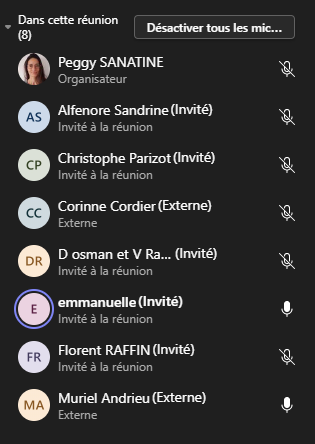 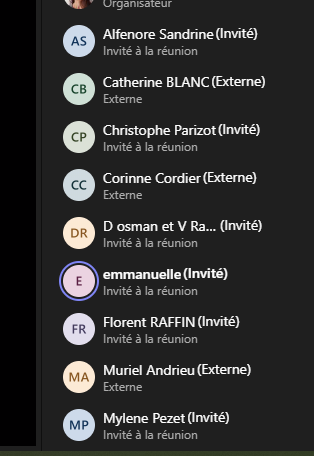 Session 09-06-22Présentation de l’analyse du questionnaire et proposition d’un plan d’actionConstruction du questionnaire fournisseur orienté développement durableDiscussion de la participation au prochain congresLien vers l’espace de partage des documents : https://nuage.ipmc.cnrs.fr/s/y5LpG25oQLGtsgXPrésentation de l’analyse du questionnaire et proposition d’un plan d’action – Emmanuelle / PeggyDiscussion autour des résultats de traitement des déchets, des situations liées aux laboratoires dans un environnement « recherche » (public ou privée) ou dans un environnement hospitalier. Les textes sont différents. Lien vers le décret : http://www.legifrance.gouv.fr/affichTexte.do;jsessionid=DA8C442BF0C439A36FF422EEFA48A9BE.tpdjo02v_3?idSectionTA=LEGISCTA000006125075&cidTexte=JORFTEXT000000378630&dateTexte=20070803Un des objectifs est de sensibiliser autour de la situation, pour ne pas de trouver dans la situation de jeter des déchets à l’évier. Doit-on de faire des propositions détaillées pour les L1-L2-L3 : à déciderCPARIZOT : pour l’étude en milieu hospitalier : 20% qui jette à l’évier. Q : est-ce par méconnaissance qu’il y a rejet à l’évier : non. Ce qui pose problème lors du traitement des échantillons avec des intercalant.Construction du questionnaire fournisseur orienté développement durableDiscussion de la participation au prochain congrès de Nice : Présentation du questionnaire : Emmanuelle (10min)Présentation du questionnaire clinique (10min) ?Transition vers le questionnaire fournisseur (volume / composition) (Peggy) – 3minPartage d’expérience : (10min)Charbon actifSystème mini stationMyriam ?Liste de CMR (?)Réunion Emmanuel et Peggy : 5 sept 14h Point analyse questionnairePoint questionnaire fournisseurMail type de demande d’autorisation de diffusion et exploitation des donnéesProchaine réunion (tous) : 12 sept de 14h à 16h :Point questionnaire déchet finalisation NicePoint invitation APHP C Parizot : normePoint questionnaire cliniqueFinalisation question fournisseur (idée jusque début 1er sept --< mise en place du questionnaire)Point qui présente / poster / titre (pour le programme + résumé + nom)Tous : lundi 10 oct. de 14h – 16hFinalisation NICEQuoi ?Qui ?Proposer une liste des intercalant classiques utilisés en cyto face à l’expression des risques, voir FDSUne station épuration à l’UGAP est estimée à 10000€ en sortie d’évier (Myriam Boyer) – Alfenor Sandrine. A voir s’il s’agit d’un système capable de traiter (neutraliser) les agents chimiques.Steri3+ décontamination par ozonation (hop Cochin) : attaque les liaisons chimiques, mais qu’en est-il du risque bio ? filtration nécessaire ?Sandrine Alfenorinviter fabriquant de la station pour permettre la connaissance du système et l’analyse du cout : réalisation d’un projet étudiant Sandrine AlfenorProblématique de la préparation pour la clinique : réunion de travail spécifique : création du groupe spécifique. Etat des lieux lors de l’AFC, lancement à l’AFC NICEFaire un état des lieux et de la règlementation en milieu hospitalier, contacter les responsables de la sécurité de l’environnement hospitalier (SSE ou autre)Christophe P /Victoria / Catherine Christophe ParizotQuoi ?Qui ?ajouter ytek et ACEA biosciences Jérome DPeggyajouter question autour du recyclage des pièces SAVPeggyProposition d’envoieMail type de demande d’autorisation de diffusion et exploitation des donnéesPeggy - EmmanuelleSystème de question en ligne : poster avec QR code sur le stand AFCFlorent RCompléter les questions sur le fichier en lignetousQuoi ?Qui ?Contact intervenant traitement des déchets liquides (description du système adopté dans leur labo) :Muriel contact N ChapuyMylene pour le système mis en placeAppel à poster orient biosécuritéCatherine Blanc